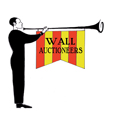 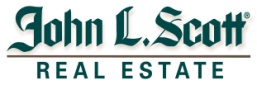 Wall Auctioneers                                                                                                                         2338 S. Pacific Hwy. 								Medford, OR 97501541-261-4103REAL ESTATE AUCTIONBROKER REGISTRATION FORMPROPERTY: ___________________________________________________________________________________Broker participation is welcomed by John L. Scott Real Estate and Wall Auctioneers. You must be a licensed Oregon Real Estate broker or agent and you must complete the Broker Registration Form below. A  1.5% referral fee will be paid to the licensed real estate broker whose prospect pays and closes on the property. To qualify for a referral fee, the real estate broker must: 9a) be a licensed Oregon real estate broker who will abide by the National Association of Realtors Code of Ethics, (b) register the prospect by completing this form and returning it to John L. Scott Real Estate, Medford, it’s agent(s) and/or Wall Auctioneers at _____________________________________________________ 48 hours prior to sale date. The registration form must be (1) signed by the prospect and to be received before any inspection of the Property by the prospect. (2) inspect  the property with the prospect and sign in with the prospect during a scheduled open showing or on site inspection and (3) submit their bid with the prospect. All accepted registrations will be acknowledged: each acknowledged agent must bring his/her registration acknowledgement to an open showing or on-site inspection and submit a copy of the form with the prospect’s bid. A complete registration file on all prospects will be maintained. No broker will be recognized on a prospect who has previously contacted or been contacted by the Sellers or their representatives. Referral fees will only be paid upon closing and receipt of commissions by John L. Scott Real Estate.  No referral fees will be paid if the agent or a member of his/her immediate family is participating in the purchase of the property and an affidavit will be required that the agent is serving only as a broker and not as a principal.NO EXCEPTIONS TO THE ABOVE REGISTRATION PROCEDURE.BROKER NAME: LAST, FIRST: ______________________________________________________________COMPANY NAME:_________________________________________________________________________ADDRESS:________________________________________________________________________________CITY, STATE, ZIP: ______________________________PHONE:_________________FAX:_______________BROKER’S LICENSE NUMBER: ________________________________I have read and agreed to the above terms and conditions regarding the Broker Registration and would like to be a Registered Broker. I understand that this application and my registration pertain only to the sale of the above named property.PRINCIPAL BROKER SIGNATURE: __________________________________________ DATE: __________BROKER SIGNATURE: _____________________________________________________ DATE: __________BUYER’S SIGNATURE: ____________________________________________________ DATE:___________